Наш педагогический коллектив – это 67 учителей-профессионалов!Среди педагогов школы:                                                     МО учителей математики, информатики, физики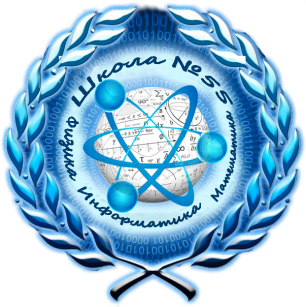 (Руководитель МО – Алёшкина Оксана Юрьевна)Девиз МО – «Учитель - человек, который может делать трудные вещи легкими» 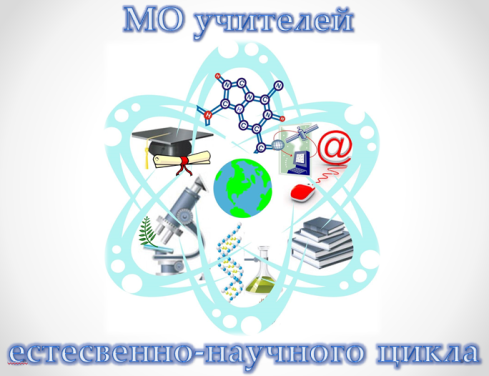 МО учителей  предметов естественно-научного цикла(Руководитель МО – Татькова Надежда Константиновна)Девиз МО – «Научить учиться!» МО учителей  английского языка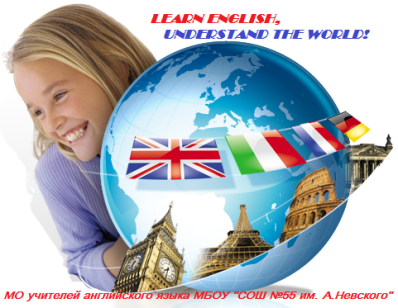  (Руководитель МО – Смирнова Ирина Сергеевна)Девиз МО – «Учи английский – понимай мир!» 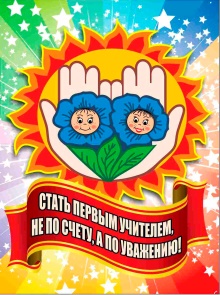  МО учителей начальных классов(Руководитель МО – Осьминина Юлия Валериевна)Девиз МО – «Стать первым учителем не по счёту, а по уважению!» МО учителей русского языка и литературы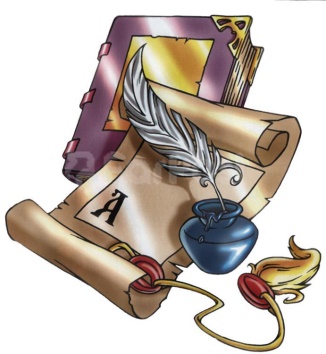 (Руководитель МО – Жиленкова Валентина Ивановна)Девиз МО – «Нам не дано предугадать,  Как слово наше  отзовется.                                                                                                                                                                         И нам волнение дается, Как нам дается благодать!» 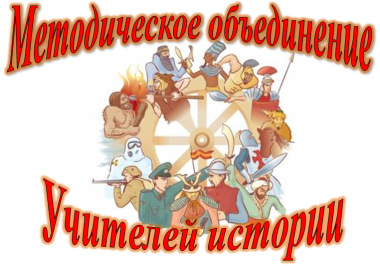                         МО учителей предметов общественно-научного цикла                                 (Руководитель МО – Мариненко Елена Ивановна)Девиз МО – «Человек, не знающий истории, всю жизнь остаётся ребёнком!» МО учителей искусства, технологии, ОБЖ и физической культуры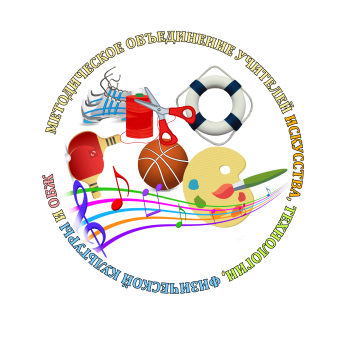 (Руководитель МО – Давыдова Елена Егоровна)Девиз МО – «Учить и научить – это две большие разницы!» учителей высшей квалификационной категорииучителей первой квалификационной категории2учителя награждены Почётной грамотой Министерства образования и науки РФчеловек награждены знаком «Почётный работник общего образования РФ»Отличников народного просвещенияпобедителя конкурса «Лучшие учителя России» в рамках ПНПОпобедителей премии «Признание»учителя награждены Почётной грамотой Губернатора Курской областиучителей награждены Почётной грамотой Курской областной Думыучителей награждены Почётной грамотой Главы города Курскаучителей награждены Почётной грамотой Комитета образования и науки Курской области учителей награждены Почётной грамотой Комитета образования города Курскаучитель награждён медалью «За трудовое отличие»учитель награжден  медалью «За заслуги в педагогической и общественной деятельности»№ п/пФ.И.О.Занимаемая должностьПедагогический стажКвалификационная категорияТема самообразованияОтраслевые награды1АлёшкинаОксанаЮрьевнаУчитель математики26 летвысшая«Духовно-нравственное воспитание на уроках математики»Почётная грамота Министерства образования и науки РФ2ЛеденёваЕленаНиколаевнаУчитель математики27 летвысшая«Формирование патриотизма на уроках математики»3ДмитриеваГалияШамильевнаУчитель математики40 летпервая«Формирование УУД на уроках математики»Нагрудный знак «Почетный работник образования РФ»4ПостоеваОльгаАлексеевнаЗаместитель директора по УВР, учитель математики27 летвысшая«Возможности метапредметного урока»Нагрудный знак «Почетный работник образования РФ»5ПанковаНинаАлександровнаЗаместитель директора по УВР, учитель математики37 летвысшая«Технологическая карта – основа планирования урока в свете введения ФГОС ООО»Отличник народного просвещения6Москвин Александр ВячеславовичУчитель информатики35 летпервая«Развитие алгоритмической культуры обучающихся на уроках математики»Отличник народного просвещения7Чекаданов Александр СергеевичУчитель информатики9 летсоответствие«Развитие компьютерной граммотности на уроках информатики»8Головнев Юрий АлександровичУчитель физики43 годасоответствие«Формирование УУД на уроках физики»Отличник народного просвещения№ п/пФ.И.О.Занимаемая должностьПедагогический стажКвалификационная категорияТема самообразованияОтраслевые награды1АлфимоваГалинаВикторовнаУчитель географии21 годсоответствие«Личностно ориентированное обучение географии через дифференцированный подход в обучении»2Мелентьева Людмила ИвановнаУчительхимии31 годпервая«Проектно-исследовательская деятельность учащихся на уроках химии»3Татькова Надежда КонстантиновнаУчительбиологии34 годавысшая«Организация самостоятельной учебно- познавательной деятельности на уроке биологии»Нагрудный знак «Почетный работник образования РФ»№ п/пФ.И.О.Занимаемая должностьПедагогический стажКвалификационная категорияТема самообразованияОтраслевые награды1АндрееваГалинаСергеевнаЗаместитель директора по УВР, учитель английского языка20 летпервая«Современный урок в условиях реализации ФГОС»Почётный работник общего образования РФ, Почётная грамотаМинобрнауки РФ 2АндросоваМаргаритаНиколаевнаУчитель английскогоязыка5летсоответствие«Формирование навыков чтения на английском языке в начальной школе»3Болотская Ольга АлександровнаУчитель английскогоязыка9летсоответствие«Игра как средство обучения английскому языку в начальной школе»4ШахвердянЭгинеГеворковнаУчитель английскогоязыка2годасоответствие«Проектная деятельность обучающихся на уроках иностранного языка»5ЕгизарянМиленаЭдуардовнаУчитель английскогоязыка3годасоответствие«Применение игрой технологиина уроках английского языка»6МоскаленкоАлександр ГригорьевичУчитель английскогоязыка1 годмолодой специалист«Образовательный потенциал аутентичных видеоматериалов на уроках английского языка»7СмирноваИринаСергеевнаУчитель английскогоязыка33годапервая«Системно-деятельностный подход при обучении английскому языку»8ШамрайИринаВикторовнаУчитель английскогоязыка33годавысшая«Использование элементов театральной педагогики при обучении иностранному языку»Почётный работник общего образования РФ9Вязигина ЛилияВладимировнаУчитель английского языка1 годмолодой специалист«Образовательный потенциал аутентичных видеоматериалов на уроках английского языка»№ п/пФ.И.О.Занимаемая должностьПедагогический стажКвалификационная категорияТема самообразованияОтраслевые награды1ОсьмининаЮлияВалериевнаУчитель начальных классов13 летпервая«Портфолио как средство развития УУД младших школьников»2БобневаТатьянаФедоровнаЗаместитель директора по УВР, учительначальныхклассов38 летвысшая«Обеспечение преемственности программы формирования УУД при переходе от дошкольного к начальному и основному общему образованию»Отличник народного просвещения3ИсаенкоСветланаАнатольевнаУчитель начальных классов34 годавысшая«Активизация познавательной деятельности на уроках русского языка»Почетный работник  общего образования  РФ4СиницынаЛидияИвановнаУчитель начальных классов37 летпервая«Развитие познавательной активности на уроках русского языка и математики»Отличник народного просвещения5КозловаЛидияАлександровнаУчитель начальных классов29 летсоответствие«Экологическое воспитание как средство развития познавательной активности младших школьников»Отличник народного просвещения6МалетинаРаисаВалентиновнаУчитель начальных классов39 летвысшая«Активизация познавательной и исследовательской деятельности на уроках математики»7БобрышеваЭммаСтаниславовнаУчитель начальных классов31 годпервая«Особенности духовно-нравственного воспитания младших школьников в условиях перехода на ФГОС второго поколения»Почетный работник  общего образования  РФ8ДаниловаНатальяВладимировнаУчитель начальных классов24 годасоответствие«Взаимодействие игровой и учебно-познавательной деятельности младших школьников в условиях реализации ФГОС НОО»9ТитоваВалентинаАлександровнаУчитель начальных классов34 года первая«Формирование читательской самостоятельности младших школьников через умения и навыки работы с книгой на уроках по ФГОС»10ПоляковаТатьянаАлександровнаУчитель начальных классов40 летсоответствие«Здоровьесберегающие технологии во время учебного процесса в рамках ФГОС второго поколения»11РязанцеваЗояБорисовнаУчитель начальных классов39 лет соответствие«Формирование самооценки обучающихся в структуре учебной деятельности в рамках ФГОС НОО»Почетный работник  общего образования  РФ12КузнецоваЛюдмилаВикторовнаУчитель начальных классов37 лет высшая«Формирование навыков проектной деятельности у учеников на уроке и во внеурочное время»Почетный работник  общего образования  РФ13НовиковаЕленаАдольфовнаУчитель начальных классов30 лет высшая«Интеллектуальное и творческое развитие младших школьников в урочное и внеурочное время»Почетный работник  общего образования  РФ14ГлаголеваИринаГеннадьевнаЗаместитель директора по ВР, учитель начальных классов25 летвысшая«Формирование творческих способностей учащихся школы 1 уровня»Почетный работник  общего образования  РФ15СтародубцеваОксанаВикторовнаУчитель начальных классов9 лет соответствие«Дифференцированный подход к обучению учащихся в начальной школе»16ТюнинаДинаАлександровнаУчитель начальных классов3 годасоответствие«Формирование экологической культуры младших школьников»17ЧернявскаяНатальяАлександровнаУчитель начальных классов9 летсоответствие«Групповая работа как средство формирования УУД»18ФроловаНадеждаВикторовнаУчитель начальных классов34 года высшая«Использование специальных упражнений с целью формирования (развития) орфографической зоркости»Отличник народного просвещения19ДудинаОльгаВикторовнаУчитель начальных классов2 годамолодой специалист«Условия успешной реализации ФГОС на уроках чтения»20БохоноваТатьянаВалентиновнаУчитель начальных классов21 год соответствие«Развитие орфографической зоркости на уроках русского языка»№ п/пФ.И.О.Занимаемая должностьПедагогический стажКвалификационная категорияТема самообразованияОтраслевые награды1ВеликодскийВасилийИльичУчительрусского языкаи литературы36 лет первая«Нравственное воспитание учащихся на уроках русского языка и литературы»Почетный работник народного образования2ГлебоваНатальяАлександровнаУчительрусского языкаи литературы11 летпервая«Повышение уровня речевой орфографической и пунктационной грамотности учащихся через использование современных образовательных технологий»3ДолженковаЛарисаАлександровнаУчительрусского языкаи литературы24 года первая«Создание ситуации успеха на уроках русского языка и литературы»4ДроноваТатьянаНиколаевнаЗаместитель директора по УВР, учительрусского языкаи литературы20 лет первая«Пути повышения эффективности современного урока»5ЕфремоваГалинаВикторовнаУчительрусского языкаи литературы38 лет первая«Использование ИКТ на уроках русского языка и литературы как средство технического обеспечения и повышения эффективности урока»Почетный работник общего образования РФ6ЖиленковаВалентинаИвановнаУчительрусского языкаи литературы39 летпервая«Формы и методы проведениясовременного урока»Отличник народного просвещения7МордвиноваИринаВикторовнаДиректор, учительрусского языкаи литературы31 годвысшая«Развитие творческих навыков на уроках русского языка и литературы»Отличник народного просвещения8СергееваВераВикторовнаУчительрусского языкаи литературы37 лет первая«Применение инновационных технологий на уроках русского языка»Почетный работник общего образования РФ№ п/пФ.И.О.Занимаемая должностьПедагогический стажКвалификационная категорияТема самообразованияОтраслевые награды1Мариненко ЕленаИвановнаУчитель истории17 летпервая«Внедрение эффективных педагогических технологий для повышения качества обучения при подготовке к ЕГЭ»2Черкашина ИринаПавловнаУчитель истории13 летпервая«Внедрение эффективных педагогических технологий для повышения качества обучения детей с повышенной мотивацией»3Ильинова Анастасия ИвановнаУчитель истории1 годмолодойспециалист«Внедрение эффективных педагогических технологий для повышения качества обучения детей с разными учебными возможностями при переходе из начальной школы в основную школу»№ п/пФ.И.О.Занимаемая должностьПедагогический стажКвалификационная категорияТема самообразованияОтраслевые награды1ДавыдоваЕленаЕгоровнаучитель ИЗО24 годавысшая«Проектирование урока  изобразительного искусства в  соответствии  с требованиями ФГОС»2КостинаЮлияАндреевнаучитель музыки9 летсоответствие«Способы развития профессионализма учителя на уроке музыки»3ШестаковаОльгаНиколаевнаучитель музыки2 годасоответствие«Использование инновационных технологий на уроках музыки»4РешетниковаНинаПавловнаучительфизическойкультуры36 летвысшая «Балет для всех»5ШеховцовВладимирВасильевичучительфизическойкультуры26 летсоответствие«Урок  физической культуры в  соответствии  с ФГОС второго поколения»Мастер спорта СССР6УсачеваЕленаВячеславаучительфизическойкультуры31 годвысшая«Здоровьесберегающие  технологии на уроках физической культуры»7ДубовикАнтонинаПетровнаучительфизическойкультуры14 летсоответствие«Новые педагогические технологии на уроках физической культуры»8ЕмельяновАлександрПрогрессовичпреподаватель-организатор ОБЖ27 летвысшая«Применение современных технологий на уроке ОБЖ»9СтайкоВячеславАнатольевичучитель технологии17летвысшая«Новое в  ведении уроков  технологии в  рамках ФГОС»10СмирноваСветланаФедоровнаучитель технологии45 летвысшая«Использование  современных педагогических технологий в образовательном процессе»Почетный работник общего образования11ПятковскийЮрийКонстантиновичУчитель музыки41годсоответствие«Современный урок музыки – развитие интеллекта и творческих способностей обучающихся»